中國科技大學109學年度第二學期台北日間部轉系申請登錄說明步驟 1 : 請確認 Chrome 已登入學校 gmail 帳號。(登入帳號為學號@gm.cute.edu.tw，密碼:與學生單一入口密碼相同。)步驟 2 : 進入轉系申請表單，點選網址或掃描 QR Code。網址: https://reurl.cc/6aggMVQR CODE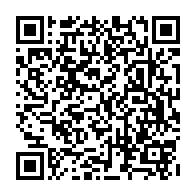 